Ф А1.1-26-114Календарно-тематичний план практичних занять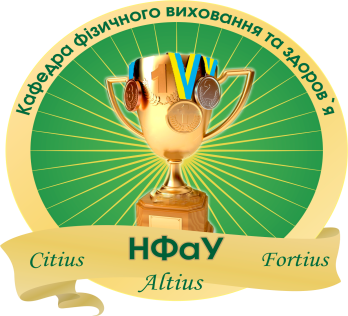 з фізичного виховання для 2курсу Легка атлетикаспеціальності 226 ФармаціяФ.м. 16(5,0д.)-01,02,03,04,05,06,07,08,09,10,11,12,13,14,15,16 гр. (осінній семестр, 2017-2018 н.р.)Завідувач кафедрифізичного вихованнята здоров’я 							В. С. ЛободаФ А1.1-26-114Календарно-тематичний планпрактичних занятьз фізичного вихованнядля 2курсу Легка атлетикаспеціальність 226 ФармаціяФарм.с.16(5,0д.)-01,02,03,04,05,06,07,08,09,10,11,12,13,14,15,16гр.(осінній семестр, 2017-2018 н.р.)Завідувачкафедрифізичного вихованнята здоров’я 							В. С. ЛободаФ А1.1-26-114		Календарно-тематичний планпрактичних занятьз фізичного виховання для 2курсу Легка атлетикаспеціальність 226 Фармація	Кл.ф.м.16(5,0д.)-01,02 гр.	(осінній семестр, 2017-2018 н.р).Завідувачкафедрифізичного вихованнята здоров’я 							В. С. ЛободаФ А1.1-26-114Календарно-тематичний планпрактичних занятьз фізичного виховання для 2курсу Легка атлетика	спеціальності 226 Фармація	ТПКЗ м.16(5,0д.)-01,02,03 гр. 	(осінній семестр, 2017-2018 н.р.)Завідувачкафедрифізичного вихованнята здоров’я 							В. С. ЛободаФ А1.1-26-114Календарно-тематичний план практичних занятьз фізичноговихованнядля 2курсу Легка атлетикаспеціальності 226 Фармація (для іноземних студентів    		та студентів з краін СНД.Фарм.м.16ін.(5,0д.)-01,02,03,04,05,06,07,08,09,10,11,12.Фарм.м.16cнд5,0д.)-01,02,03,04.					(осінній семестр, 2017-2018 н.р.)Завідувачкафедрифізичного вихованнята здоров’я 							В. С. Лобода№з/пНазва темиОбсяг у годинахДата проведенняБалиЗмістовний модуль 5. Основні види легкої атлетики.Змістовний модуль 5. Основні види легкої атлетики.Змістовний модуль 5. Основні види легкої атлетики.Змістовний модуль 5. Основні види легкої атлетики.Змістовний модуль 5. Основні види легкої атлетики.22 ПЗ 22. Техніка безпеки на заняттях легкою атлетикою.Спеціальні бігові та стрибкові вправи. Загальна фізична підготовка.404.09.-18.092-323ПЗ 23. Техніка бігу на середні та довгі дистанції. Кросова підготовка.419.09-02.102-424ПЗ 24Техніка стрибків у довжину з місця та розбігу. Розвиток швидкісно-силових якостей за допомогою стрибкових вправ.403.10-16.102-425ПЗ 25.Техніка бігу на короткі дистанції. Техніка низького старту та стартового розбігу.Оволодіння основними засобами розвитку швидкості.410.10-23.103-426ПЗ 26..Контроль змістовного модуля 5.224.10-30.1012-20Змістовний модуль6. Вивчення техніки загально-розвиваючих та спеціально-бігових вправ легкоатлета.Змістовний модуль6. Вивчення техніки загально-розвиваючих та спеціально-бігових вправ легкоатлета.Змістовний модуль6. Вивчення техніки загально-розвиваючих та спеціально-бігових вправ легкоатлета.Змістовний модуль6. Вивчення техніки загально-розвиваючих та спеціально-бігових вправ легкоатлета.Змістовний модуль6. Вивчення техніки загально-розвиваючих та спеціально-бігових вправ легкоатлета.27ПЗ 27. Спортивна ходьба. Загально-розвиваючи та спеціально-бігові вправи. Колове тренування.431.10-13.112-328ПЗ 28. Загальна фізична підготовка. Розвиток швидкісно-силових якостей. Спеціальні стрибкові вправи. Естафети.414.11-27.112-429ПЗ 29. Загальна фізична підготовка. Оволодіння основними засобами розвитку сили (тренажерний зал).428.11-11.122-430ПЗ 30.Загальна фізична підготовка. Оволодіння основними засобами розвитку стрибучості. Колове тренування.212.12-18.122-431ПЗ 31. Контроль змістовного модуля 6. Оцінка практичних умінь та навичок у розділі «Легка атлетика», а також підрахунок рейтингових балів за осінній семестр.419.12-08.0112-20Разом за модулем 1.3624-40СУЯ НФаУРедакція 01Дата введення 20.03.2017  р.Стор. 1 із 2№з/пНазва темиОбсяг у годинахДата проведенняБали22ПЗ 22. Техніка безпеки на заняттях легкою атлетикою.Спеціальні бігові та стрибкові вправи. Загальна фізична підготовка.404.09.-18.092-323ПЗ 23.Техніка бігу на середні та довгі дистанції. Кросова підготовка.419.09-02.102-424ПЗ 24. Техніка стрибків у довжину з місця та розбігу. Розвиток швидкісно-силових якостей за допомогою стрибкових вправ.403.10-16.102-425ПЗ 25.Техніка бігу на короткі дистанції. Техніка низького старту та стартового розбігу.Оволодіння основними засобами розвитку швидкості.410.10-23.103-426ПЗ 26. Контроль змістовного модуля 1.224.10-30.1012-2027ПЗ 27. Спортивна ходьба. Загально-розвиваючи та спеціально-бігові вправи. Колове тренування.431.10-13.112-328ПЗ 28. Загальна фізична підготовка. Розвиток швидкісно-силових якостей. Спеціальні стрибкові вправи. Естафети.414.11-27.112-429ПЗ 29. Загальна фізична підготовка. Оволодіння основними засобами розвитку сили (тренажерний зал).428.11-11.122-430ПЗ 30. Загальна фізична підготовка. Оволодіння основними засобами розвитку стрибучості. Колове тренування.212.12-18.122-431ПЗ 31. Контроль змістовного модуля 2. Оцінка практичних умінь та навичок у розділі «Легка атлетика», а також підрахунок рейтингових балів за осінній семестр.419.12-08.0112-20Разом за модулем 1.3624-40СУЯ НФаУРедакція 01Дата введення 20.03.2017  р.Стор.1 із 2№з/пНазва темиОбсяг у годинахДата проведенняБали22ПЗ 22. Техніка безпеки на заняттях легкою атлетикою. Спеціальні бігові та стрибкові вправи. Загальна фізична підготовка.404.09.-18.092-323ПЗ 23. Техніка бігу на середні та довгі дистанції. Кросова підготовка.419.09-02.102-424ПЗ 24. Техніка стрибків у довжину з місця та розбігу. Розвиток швидкісно-силових якостей за допомогою стрибкових вправ.403.10-16.102-425ПЗ 25. Техніка бігу на короткі дистанції. Техніка низького старту та стартового розбігу.Оволодіння основними засобами розвитку швидкості.410.10-23.103-426ПЗ 26. Контроль змістовного модуля 1.224.10-30.1012-2027ПЗ 27. Спортивна ходьба. Загально-розвиваючи та спеціально-бігові вправи. Колове тренування.431.10-13.112-328ПЗ 28. Загальна фізична підготовка. Розвиток швидкісно-силових якостей. Спеціальні стрибкові вправи. Естафети.414.11-27.112-429ПЗ 29. Загальна фізична підготовка. Оволодіння основними засобами розвитку сили (тренажерний зал).428.11-11.122-430ПЗ 30. Загальна фізична підготовка. Оволодіння основними засобами розвитку стрибучості. Колове тренування.212.12-18.122-431ПЗ 31. Контроль змістовного модуля 2. Оцінка практичних умінь та навичок у розділі «Легка атлетика», а також підрахунок рейтингових балів за осінній семестр.419.12-08.0112-20Разом за модулем 1.3624-40СУЯ НФаУРедакція 01Дата введення 20.03.2017  р.Стор. 1 із 2№з/пНазва темиОбсяг у годинахДата проведенняБали22ПЗ 22. Техніка безпеки на заняттях легкою атлетикою. Спеціальні бігові та стрибкові вправи. Загальна фізична підготовка.404.09.-18.092-323ПЗ 23. Техніка бігу на середні та довгі дистанції. Кросова підготовка.419.09-02.102-424ПЗ 24. Техніка стрибків у довжину з місця та розбігу. Розвиток швидкісно-силових якостей за допомогою стрибкових вправ.403.10-16.102-425ПЗ 25. Техніка бігу на короткі дистанції. Техніка низького старту та стартового розбігу.Оволодіння основними засобами розвитку швидкості.410.10-23.103-426ПЗ 26. Контроль змістовного модуля 1.224.10-30.1012-2027ПЗ 27. Спортивна ходьба. Загально-розвиваючи та спеціально-бігові вправи. Колове тренування.431.10-13.112-328ПЗ 28. Загальна фізична підготовка. Розвиток швидкісно-силових якостей. Спеціальні стрибкові вправи. Естафети.414.11-27.112-429ПЗ 29. Загальна фізична підготовка. Оволодіння основними засобами розвитку сили (тренажерний зал).428.11-11.122-430ПЗ 30. Загальна фізична підготовка. Оволодіння основними засобами розвитку стрибучості. Колове тренування.212.12-18.122-431ПЗ 31. Контроль змістовного модуля 2. Оцінка практичних умінь та навичок у розділі «Легка атлетика», а також підрахунок рейтингових балів за осінній семестр.419.12-08.0112-20Разом за модулем 1.3624-40СУЯ НФаУРедакція 01Дата введення 20.03.2017  р.Стор. 1 із 2№з/пНазва темиОбсяг у годинахДата проведенняБали22ПЗ 22. Техніка безпеки на заняттях легкою атлетикою. Спеціальні бігові та стрибкові вправи. Загальна фізична підготовка.404.09.-18.092-323ПЗ 23. Техніка бігу на середні та довгі дистанції. Кросова підготовка.419.09-02.102-424ПЗ 24. Техніка стрибків у довжину з місця та розбігу. Розвиток швидкісно-силових якостей за допомогою стрибкових вправ.403.10-16.102-425ПЗ 25. Техніка бігу на короткі дистанції. Техніка низького старту та стартового розбігу.Оволодіння основними засобами розвитку швидкості.410.10-23.103-426ПЗ 26.Контроль змістовного модуля 1.224.10-30.1012-2027ПЗ 27. Спортивна ходьба. Загально-розвиваючи та спеціально-бігові вправи. Колове тренування.431.10-13.112-328ПЗ 28. Загальна фізична підготовка. Розвиток швидкісно-силових якостей. Спеціальні стрибкові вправи. Естафети.414.11-27.112-429ПЗ 29. Загальна фізична підготовка. Оволодіння основними засобами розвитку сили (тренажерний зал).428.11-11.122-430ПЗ 30.Загальна фізична підготовка. Оволодіння основними засобами розвитку стрибучості. Колове тренування.212.12-18.122-431ПЗ 31. Контроль змістовного модуля 2. Оцінка практичних умінь та навичок у розділі «Легка атлетика», а також підрахунок рейтингових балів за осінній семестр.419.12-08.0112-20Разом за модулем 1.3624-40СУЯ НФаУРедакція 01Дата введення 20.03.2017  р.Стор. 1 із 2